Al Dirigente Scolastico dell’IC A. ManzoniIl sottoscritto		nato a _________________il	residente a ____________________________in via __________________________________CAP	codice fiscale -	Telefono _______________ genitore dell'alunno	frequentante la classe/sezione	 scuolaCHIEDE IL RIMBORSOdella quota di €	versata per visita d’istruzione  e/o campo scuola_________________________________________________________  prevista per il giorno	
sul conto corrente bancario intestato aCODICE IBAN (27 caratteri)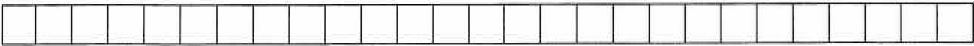 (scrivere in stampatello)Allega ricevuta (se il versamento è cumulativo fare riferimento alla ricevuta del rappr. di classe) Data __________________________firma del genitore